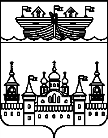 АДМИНИСТРАЦИЯ БОГОРОДСКОГО СЕЛЬСОВЕТА ВОСКРЕСЕНСКОГО МУНИЦИПАЛЬНОГО РАЙОНАНИЖЕГОРОДСКОЙ ОБЛАСТИПОСТАНОВЛЕНИЕ05 марта 2021 года 	№ 22   Об определение части территории, по реализации проекта инициативного бюджетирования «Вам решать»,«Наши дороги»,«Ремонт автомобильной дороги в д. Курдома, ул. Гагарина.В соответствии с Федеральным законом от 6.10.2003 г. № 131-ФЗ  «Об общих принципах организации местного самоуправления в Российской Федерации», заявления инициативной группы от 5 марта  2021 год, администрация Богородского сельсовета Воскресенского муниципального района Нижегородской области  постановляет:         1.Определить часть территории, по реализации проекта инициативного бюджетирования «Вам решать», «Наши дороги», «Ремонт автомобильной дороги в   д. Курдома, ул. Гагарина: Нижегородская область, Воскресенский район, д. Курдома ул. Гагарина с дома №2 до дома №57  2.Настоящее постановление обнародовать путем вывешивания на информационном стенде в помещение администрации сельсовета и разместить в информационно-телекоммуникационной сети «Интернет» на официальном сайте администрации Воскресенского муниципального  района.3.Контроль за исполнением настоящего постановления оставляю за собой.4.Постонавление вступает в силу со дня его обнародования.Глава администрацииБогородского сельсовета					Ю.В.Боков